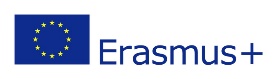 Bewerbungsformular Erasmus+ am Ludwig-Erhard-Berufskolleg Bonn (Duale Bildungsgänge)Ich bewerbe mich für ein Auslandspraktikum vom _________________________(Zeitraum wird vom Bildungsgang vorgegenen)Bildungsgang:Klasse:Klassenlehrer*in:Name:Vorname:Anschrift:Telefonnummern (auch mobil):E-Mail:Geburtsdatum:Geschlecht:Staatsangehörigkeit:Ausbildungsbetrieb:Zuständiger Ansprechpartner im Betrieb:Anschrift des Ausbildungsbetriebs:Telefonnummer des Ausbildungsbetriebs:Datum und Unterschrift:Vom Ausbildungsbetrieb auszufüllen:Mit der Teilnahme meines/ meiner Auszubildenden an einem Auslandspraktikum bin ich einverstanden.Datum und Unterschrift: